THE COUNCILCity of New OrleansJASON ROGERS WILLIAMS						          HELENA MORENOCouncilmember-At-Large						                   Councilmember -At-LargeJOSEPH I. GIARRUSSO III             JAY H. BANKS                 KRISTIN GISLESON PALMER          JARED C.  BROSSETT	           CYNDI NGUYENCouncilmember District A	Councilmember District B          Councilmember District C              Councilmember District D       Councilmember District EAGENDARegular Meeting of the City Councilto be held via video conference on Thursday, August 20, 2020 at 10:00 A.M.ROLL CALLLORA W. JOHNSONCLERK OF COUNCILPUBLIC E-COMMENT FORMS, RULES AND INFORMATION FOR THIS VIDEO CONFERENCE MEETING ARE AVAILABLE AThttps://council.nola.gov/home/SPECIAL ORDERS OF BUSINESSAll Special Orders are Temporarily Postponed due to the COVID-19 Pandemic.CONSENT AGENDACOMMUNICATION – FROM THERESA R. BECHER, COUNCIL RESEARCH OFFICER, NEW ORLEANS CITY COUNCILBrief:Submitting the recommended agenda items for deferrals for the August 20, 2020 Regular Council meeting due to the COVID-19 pandemic.Annotation:ELECTRONICALLY SUBMITTED.MAY BE RECEIVED.COMMUNICATION - FROM MILENE LICHTWARCKBrief:Requesting to appear before the Council to discuss the cancellation of rent and mortgages until the end of the year to prevent a growing number of evictions in New Orleans.
Annotation:MAY BE RECEIVED AND REFERRED TO THE COMMUNITY DEVELOPMENT COMMITTEE.COMMUNICATION – FROM ERIN SPEARS – CHIEF OF STAFF & COUNSEL, COUNCIL UTILITIES REGULATORY OFFICEBrief:Submitting the transmittal document for communications related to electric and gas utility matters to be received by the Council of the City of New Orleans.Reports Submitted by Entergy New Orleans, LLC (“ENO”)Bi-Monthly Customer Interruption Report for the periodending April 30, 2020, UD-17-04Bi-Monthly Customer Interruption Report for the period ending June 30,2020, UD-17-04Quarterly Report of Natural Gas Storage Program Costs and Benefits for the period ending June 30, 2020, submitted in accordance with Resolution R-91-102New Orleans Solar Station Project Monitoring Report for the period ending June 30, 2020, submitted in accordance with Resolution R-19-293, UD-18-06New Orleans Power Station Monitoring Report for the period ending June 30, 2020, submitted in accordance with Resolution R-18-65, UD-16-02Initial Report for the City Council Cares Program7. Revised Initial Report on the City Council Cares Program, submitted in accordance with Resolution R-20-1468. July Updated Report on the City Council Cares Program,submitted in accordance with Resolution R-20-1469. August 14 Report on the City Council Cares Program, submitted in accordance with Resolution R-20-146MotionENO Motion to Delay 2020 Formula Rate Plan Filing, UD-18-07Annotation:ELECTRONICALLY SUBMITTED.MAY BE RECEIVED.COMMUNICATION – FROM JENNIFER AVEGNO, MD, DIRECTOR OF HEALTH, CITY OF NEW ORLEANSBrief:Submitting the Monthly Report for  July 2020 of allencampment clean-up efforts as required by Section 82-703.Annotation:ELECTRONICALLY SUBMITTED.MAY BE RECEIVED.COMMUNICATION – FROM KEVIN MCCUSKER, PRODUCTION MANAGER OFKB CONSTRUCTION ON BEHALF OF JAMES HANNAH, PROPERTY OWNERBrief:Requesting to appeal the Historic District Landmarks Commission’s (HDLC) decision of ”denial” for the retention of demolition for property located at 934 Congress Street.Annotation:ELECTRONICALLY SUBMITTED.MAY BE RECEIVED.(Suggested Hearing Date Set For 9/3/20).COMMUNICATION – FROM HEATHER MCVICAR RUOSS, M.ARCH.Brief:Requesting to appeal the Historic District Landmarks Commission’s (HDLC) decision of “denial” for work to include the renovation of a two-story residential building, moving one existing window and the enclosures of the rear porches for the property located at 3800 Burgundy Street.Annotation:ELECTRONICALLY SUBMITTED.MAY BE RECEIVED.  (Suggested Hearing Date Set For 9/3/20).COMMUNICATION – FROM KAMALA D. HARRIS, CALIFORNIA, UNITED STATES SENATORBrief:Supporting the renaming of the Jefferson Davis Parkway after Norman C. Francis whose contributions to New Orleans, Louisiana, and the United States is truly a legacy worth celebrating.Annotation:ELECTRONICALLY SUBMITTED.MAY BE RECEIVED.COMMUNICATION – FROM KURT MALONEY, MALONEY CINQUE, LTDBrief:Submitting a letter to request the withdrawal of Zoning Docket No. 21/20.Annotation:ELECTRONICALLY SUBMITTED.MAY BE RECEIVED.	COMMUNICATION – FROM JULIE SCHWAM HARRIS, CO-CHAIR, 	LEGISLATIVE AGENDA FOR WOMEN, ADVOCACY CHAIR, INDEPENDENT 	WOMEN'S ORGANIZATIONBrief:Supporting Ordinance Cal. No. 33,090, exempting necessities like diapers and feminine hygiene products from local sales and use taxes.  Annotation:ELECTRONICALLY SUBMITTED.MAY BE RECEIVED.REPORT – OF THE EXECUTIVE DIRECTOR OF THE CITY PLANNING COMMISSIONBrief:Transmitting Property Disposition 1/20 – Consideration of the disposition of immovable property of the City of New Orleans consisting of Lots B, C, and Pt. K, three vacant lots in the Third Municipal District, left side of Gentilly Road.  The property addresses are 8430-8436 Chef Menteur Highway.  The recommendation of the City Planning Commission being “FOR APPROVAL”. Cm. Nguyen, Cn Deadline N/A. FOR INFORMATIONAL PURPOSES ONLY.Annotation:ELECTRONICALLY SUBMITTED.MAY BE RECEIVED.REPORT – OF THE EXECUTIVE DIRECTOR OF THE CITY PLANNING COMMISSIONBrief:Transmitting Street Name Change 1/20 – Consideration of renaming the entirety of South Jefferson Davis Parkway to South Doctor Norman Francis Parkway; to change the name of the divided, four-lane section of North Jefferson Davis Parkway, extending from Canal Street to Lafitte Avenue, to North Doctor Norman Francis Parkway; to change the name of the undivided, two-lane portion of North Jefferson Davis Parkway, extending from Lafitte Avenue to Orleans Avenue, to Moss Street.  The commendation of the City Planning Commission being “FOR APPROVAL”, subject to an effective date of 1/1/21.  Cms. ALL, Cn. Deadline N/A.Annotation:ELECTRONICALLY SUBMITTED.MAY BE RECEIVED.  (Suggested Hearing Date Set For 8/20/20).CAL. NO. 33,093 - BY:  COUNCILMEMBER WILLIAMS Brief:An Ordinance to amend and reordain Section 70-9 of the Code of the City of New Orleans, relative to public defense funding, to require parity among City budget allocations to the Orleans Public Defenders and Orleans Parish District Attorney’s Office; and otherwise to provide with respect thereto.Annotation:ELECTRONICALLY SUBMITTED.(Council Rule 34. Postponement Deadline 12/4/20).(Technical Correction needed).(Criminal Justice Committee recommended approval).RESOLUTION (LYING OVER) – NO. R-20-192 – BY: COUNCILMEMBERSGISLESON PALMER AND BANKSBrief:Stating that the City Council will decline to accept the money disbursed to the City of New Orleans from the special escrow account established by HB 842 and will reject funding from bail bond fees and encouraging the Criminal District Court judges to decline to assess conviction fees and decline to collect said fees for deposit into the special escrow account established by HB 842.Annotation:ELECTRONICALLY SUBMITTED.(Council Rule 34.  Postponement: 10/30/20).(Criminal Justice Committee recommended approval).RESOLUTION – NO. R-20-257 – BY: COUNCILMEMBERS MORENO, WILLIAMS, GIARRUSSO, BANKS AND BROSSETTBrief:IN RE:  2021 TRIENNIAL INTEGRATED RESOURCE PLANOF ENTERGY NEW ORLEANS, INC.DOCKET NO. UD-20-___INITIATING RESOLUTIONAnnotation:ELECTRONICALLY SUBMITTED.(Council Rule 34.  Postponement:  12/18/20).(Utility, Cable, Telecommunication and Technology Committee recommended approval).MOTION TO ADOPT CONSENT AGENDA AND REFER OTHER MATTERS TO THE PROPER AGENCY.YEAS:	NAYS:	ABSENT:	AND THE CONSENT AGENDA WAS ADOPTED.REGULAR AGENDAZONING DOCKET NO. 13/20 – KEVIN M. DAVISBrief:Requesting a zoning change from an HMR-3 Historic Marigny/Tremé/Bywater Residential District to an HMC-2 Historic Marigny/Tremé/Bywater Commercial District, on Square 367, Lots 15 and 16, in the Third Municipal District, bounded by Port Street, Saint Claude Avenue, North Rampart Street, and Franklin Avenue (Municipal Address: 1030 Port Street).  The recommendation of the City Planning Commission being “FOR DENIAL”.Annotation:(Cm. Gisleson Palmer, Cn. Deadline 8/31/20).	DEFERRAL REQUESTED TO 9/3/20.LEGISLATIVE GROUPING2a.	ZONING DOCKET NO. 19/20 – BIENVILLE ANCAR, III Brief:Requesting a zoning change from an HU-RD2 Historic Urban Two-Family Residential District to an HU-RM1 Historic Urban Neighborhood Business District, on Square 267, Lot B or 18 or 31, in the Second Municipal District, bounded by Dumaine Street, North Johnson Street, North Galvez Street, and Saint Ann Street (Municipal Address:  2118 Dumaine Street).The recommendation of the City Planning Commission being “FOR DENIAL”.Annotation:(Cm. Brossett, Cn. Deadline 8/31/20). ON DEADLINE.2b.	MOTION (LYING OVER) – NO. M-20-234 – BY:  COUNCILMEMBER BROSSETTBrief:A motion  overruling the unfavorable recommendation of the City Planning Commission and approving the zoning change request as provided in ZD No. 19/20.Annotation:ELECTRONICALLY SUBMITTED.ON DEADLINE.
LEGISLATIVE GROUPING3a.	ZONING DOCKET NO. 20/20 – MALONEY SEPT, LLC Brief:Requesting to rescind or amend conditional use Ordinance No. 16,753 MCS (Zoning Docket 120/94) and to now grant a conditional use to permit the retail sale of packaged alcoholic beverages in a C-2 Auto-Oriented Commercial District, on an undesignated square, Tract 2-A, in the Third Municipal District, bounded by Old Gentilly Road, France Road, and Interstate 10 (Municipal Address: 5000 Old Gentilly Road).  The recommendation of the City Planning Commission being “FOR APPROVAL”, subject to twenty-three (23) provisos.Annotation:(Cm. Brossett, Cn. Deadline 8/31/20).ON DEADLINE.3b.	MOTION – NO. M-20-260 – BY:  COUNCILMEMBER BROSSETTBrief:A motion  overruling the favorable recommendation of the City Planning Commission to rescind or amend conditional use Ordinance No. 16,753 M.C.S. (Zoning Docket (120/94), denying Zoning Docket No. 20/20.	Annotation:	ELECTRONICALLY SUBMITTED.ZONING DOCKET NO. 21/20 – FLAPDOODLE, LLC Brief:Requesting a zoning change from a C-2 Auto-Oriented Commercial District to an LI Light Industrial District, on Square LHC or Squares 1326, 1327, 1378, 1379, and 1380, Lot A, in the Third Municipal District, bounded by Elysian Fields Avenue, Interstate 10, Florida Avenue, and Spain Street (Municipal Addresses:  2401-2411 Elysian Fields Avenue).  The recommendation of the City Planning Commission being “FOR DENIAL”.Annotation:(Cm. Brossett, Cn. Deadline 8/31/20).ON DEADLINE.WITHDRAWN.  (At the applicant’s request).LEGISLATIVE GROUPING5a.	ZONING DOCKET NO. 31/20 – CITY COUNCIL MOTION NO. M-20-7 Brief:Requesting to apply the Mandatory Inclusionary Zoning Regulations established by Ordinance No. 28,036 MCS by designating certain Inclusionary Zoning Districts on the Official Zoning Map, as recommended in the 2019 "New Orleans Inclusionary Zoning Study" from HR & A Advisors, Inc.  The proposed map amendment would impact properties within the core and strong market areas as shown on the map within this report.  The recommendation of the City Planning Commission being “FOR APPROVAL”.Annotation:(All Cms., Cn. Deadline 8/31/20).ON DEADLINE.5b.	MOTION – NO. M-20-253 - BY COUNCILMEMBERS BANKS AND 	WILLIAMS 	Brief:	A motion approving the favorable recommendation of CPC 	regarding Mandatory Inclusionary Zoning regulations as 	provided in ZD 31/20.	Annotation:	ELECTRONICALLY SUBMITTED.ZONING DOCKET NO. 41/20 – CITY COUNCIL MOTION NO. M-20-49Brief:Requesting a text amendment to the Comprehensive Zoning Ordinance to amend the Permitted and Conditional Use Tables in the following districts: Article 9, Historic Core Neighborhoods Residential Districts, Table 9-1 (HMR-3 designation); Article 11, Historic Urban Neighborhoods Residential Districts, Table 11-1 (HU-RS designation); Article 12, Historic Urban Neighborhoods Non-Residential Districts, Table 12-1 (HU-B1A and HU-B1 designations); and Article 15, Commercial Center & Institutional Campus Districts, Table 15-1 (MS designation) to designate “Dwelling, Established Multi-Family" as a permitted residential use if said use is currently classified as a conditional use, subject to compliance with the standards in Section 20.3.W of the CZO, along with the following additional conditions: The structure contains less than five units; and The structure has not been vacant for more than 10 years.This text amendment will impact zoning districts citywide. The recommendation of the City Planning Commission being “FOR MODIFIED APPROVAL”.Annotation:(All Cms., Cn. Deadline 8/31/20).ON DEADLINE.WITHDRAWN.LEGISLATIVE GROUPING7a.	ZONING DOCKET NO. 44/20 – RUSSELL FRANKBrief:Requesting a conditional use to permit a bed and breakfast (principal) in an HMR-1 Historic Marigny/Tremé/Bywater Residential District, on Square 176, Lot 3-A, in the Second Municipal District, bounded by Ursulines Avenue, North Robertson Street, North Villere Street, and Governor Nicholls Street (Municipal Address:  1531 Ursulines Avenue).  The recommendation of the City Planning Commission being “FOR DENIAL”.Annotation:(Cm. Gisleson Palmer, Cn. Deadline 8/31/20). ON DEADLINE.7b. 	MOTION – NO. M-20-252 – BY:  COUNCILMEMBER GISLESON PALMERBrief:	A motion overruling the unfavorable recommendation of CPC 	and approving the conditional use request as provided in ZD 	44/20.Annotation:ELECTRONICALLY SUBMITTEDLEGISLATIVE GROUPING8a.	ZONING DOCKET NO. 55/20 – CITY COUNCIL MOTION NO. M-20-90Brief:Requesting a text amendment to the Comprehensive Zoning Ordinance to amend Section 18.4 ENORC Eastern New Orleans Renaissance Corridor Use Restriction Overlay District, to craft a new subpart therein, creating an exception to the requirements of Article 24, to permit the use and retention of existing, non-conforming freestanding pole signs if the sign is securely built, constructed, and erected upon posts that are sunk below the natural surface in a manner that will prevent the sign from overturning, as determined by the Director of Safety and Permits. The proposed text amendment would affect the regulations applied to all existing non-conforming pole signs in the Eastern New Orleans Renaissance Corridor Use Restriction Overlay District.  The recommendation of the City Planning Commission being “FOR DENIAL”.Annotation:(Cms. Brossett and Nguyen, Cn. Deadline 10/5/20).8b.	MOTION – NO. M-20-262  - BY:  COUNCILMEMBER NGUYENBrief:	A motion overruling the unfavorable recommendation of CPC 	and approving the text amendment as originally provided in 	M-20-90, as detailed in ZD 55/20. Annotation:ELECTRONICALLY SUBMITTED.LEGISLATIVE GROUPING9a.	ZONING DOCKET NO. 56/20 – CITY COUNCIL MOTION NO. M-20-94Brief:Requesting a text amendment to the Comprehensive Zoning Ordinance to amend Article 8 – Rural Development Districts, Section 8.2 Uses, Table 8-1, Permitted and Conditional Uses, to allow “bars” as a “Commercial Use”, by-right, in the M-MU (Maritime Mixed-Use District) zoning district, subject to the applicable use standards provided for this use in the Comprehensive Zoning Ordinance.  The proposed text change would affect properties citywide located in the M-MU Maritime Mixed-Use District.  The recommendation of the City Planning Commission being “FOR MODIFIED APPROVAL”.Annotation:(Cm. Nguyen, Cn. Deadline 10/5/20).9b.	MOTION – NO. M-20-263 - BY:  COUNCILMEMBER NGUYENBrief:	A motion for modified approval of the CPC's favorable 	recommendation in ZD 56/20, overruling the CPC insofar as 	it recommended modifications to the text amendment as 	originally set forth in M-20-94.   Annotation:ELECTRONICALLY SUBMITTED.LEGISLATIVE GROUPING10a.	ZONING DOCKET NO. 57/20 – CITY COUNCIL MOTION NO. M-20-131Brief:Requesting a text amendment to the Comprehensive Zoning Ordinance to amend Article 20.3.V Drive-Through Facility  to remove the requirement for a traffic impact analysis.  The proposed text changes in Article 20 would affect regulations that are applied to all drive-through facilities in the City.  The recommendation of the City Planning Commission being “FOR MODIFIED APPROVAL”.Annotation:(Cms. All, Cn. Deadline 10/5/20).10b.	MOTION – NO. M-20-258 – BY:  COUNCIMEMBER NGUYENBrief:A motion approving the favorable recommendation of the City Planning Commission and granting the text amendment as provided in ZD No. 57/20.Annotation:ELECTRONICALLY SUBMITTED.LEGISLATIVE GROUPING11a.	ZONING DOCKET NO. 58/20 – CITY COUNCIL MOTION NO. M-20-132Brief:Requesting a zoning change from a C-1 General Commercial District to an LI Light Industrial District:Square 0, Lots 12A, 4, 6, 8 and 10, in the Third Municipal District, bounded by Chef Menteur Highway, Old Gentilly Road, and Michoud Boulevard (Municipal Address:  14100 Chef Menteur Highway).Square 1, Lots 14A, 16, 18, 20, 22 and 24A, in the Third Municipal District, bounded by Chef Menteur Highway, Old Gentilly Road, and Michoud Boulevard (Municipal Address:  14200 Chef Menteur Highway).Square 0, Lots 26A, 28 and 30, in the Third Municipal District, bounded by Chef Menteur Highway, Old Gentilly Road, and Michoud Boulevard (Municipal Address:  14300 Chef Mentuer Highway).The recommendation of the City Planning Commission being “FOR DENIAL”.Annotation:(Cm. Nguyen, Cn. Deadline 10/5/20).11b.	MOTION – NO. M-20-264 - BY:  COUNCILMEMBER NGUYENBrief:	A motion overruling the unfavorable recommendation of CPC 	and approving the zoning change as originally requested in 	M-20-132, as detailed in ZD 58/20.  Annotation:ELECTRONICALLY SUBMITTED.ZONING DOCKET NO. 59/20 – 1817 FIRST STREET,LLCBrief:Requesting a zoning change from an HU-RD2 Historic Urban Two-Family Residential District to an HU-MU Historic Urban Neighborhood Mixed-Use District, on Square 499, Lots E or E-2 and D, in the Seventh Municipal District, bounded by Burdette Street, Lowerline Street, Earhart Boulevard, and Forshey Street (Municipal Addresses:  3207-3211 Burdette Street).  The recommendation of the City Planning Commission being “FOR MODIFIED APPROVAL”.Annotation:(Cm. Banks, Cn. Deadline 10/5/20).DEFERRAL REQUESTED TO 9/3/20.ZONING DOCKET NO. 60/20 – SUCCESSION OF PHILIP TRIPOLI LAVALLEBrief:Requesting a Conditional Use to permit a car wash in an MU-1 Medium Intensity Mixed-Use District, an HUC Historic Urban Corridor Use Restriction Overlay District, and an EC Enhancement Corridor Design Overlay District, on the entirety of Square 2517, in the Third Municipal District, bounded by Gentilly Boulevard, Saint Denis Street, and Touro Street (Municipal Addresses:  2900-2946 Gentilly Boulevard).  The recommendation of the City Planning Commission being “FOR APPROVAL”, subject to nineteen (19) provisos.Annotation:	(Cm. Brossett, Cn. Deadline 10/5/20).DEFERRAL REQUESTED TO 9/3/20.LEGISLATIVE GROUPING14a.	ZONING DOCKET NO. 61/20 – SALJER, LLCBrief:Requesting an amendment to Ordinance No. 24,294 MCS (Zoning Docket 109/10, which granted a conditional use to permit the retail sale of beer only at a gas station) to now also permit the retail sale of high-content packaged alcoholic beverages in an S-B1 Suburban Business District and a CT Corridor Transformation Design Overlay District, on Square 17, Lot 31-C, in the Third Municipal District, bounded by Robert E. Lee Boulevard, Paris Avenue, Chatham Drive, and Burbank Drive (Municipal Address:  1600 Robert E. Lee Boulevard).  The recommendation of City Planning Commission being “FOR DENIAL”.Annotation:(Cm. Brossett, Cn. Deadline 10/5/20).14b.	MOTION – NO. M-20-261 – BY:  COUNCILMEMBER BROSSETTBrief:A motion overruling the unfavorable recommendation of the City Planning Commission and APPROVING an amendment to Ordinance No. 24,294 MCS, subject to nine the (9) provisos recommended by staff in the City planning report, replacing any reference to the word “beer” in provisos 3, 5, and 6, with the word “alcohol”, and the inclusion of three (3) additional provisos, for a total of 12.PROVISOS:* * *10.	The developer shall submit to the Department of Safety and Permits a security and operation plan, which includes the provision of exterior security cameras. Required exterior security cameras shall be part of the SafeCam Platinum initiative and integrated with the City of New Orleans Real-Time Crime Center.11. 	The sale of bottles or containers of wine or distilled spirits less than 750 ml shall be prohibited.12. 	There shall be no outdoor seating of any kind on the premises.Annotation:ELECTRONICALLY SUBMITTED.LEGISLATIVE GROUPING15a.	ZONING DOCKET NO. 62/20 – CHIU’S REALTY HOLDING, LLCBrief:Requesting a conditional use to permit a food processing facility in an M-MU Maritime Mixed-Use District, New Orleans East Tract I, Lots 86, 88, and 90, in the Third Municipal District, bounded by Chef Menteur Highway, the Venetian Waterway, Ridgeway Boulevard, and Victory Road (Municipal Address:  19597 Chef Menteur Highway).  The recommendation of the City Planning Commission being “FOR APPROVAL”, subject to seven (7) provisos.Annotation:(Cm. Nguyen, Cn. Deadline 10/5/20).15b.	MOTION – NO. M-20-259 - BY: COUNCILMEMBER NGUYENBrief:A motion approving the favorable recommendation of the City Planning Commission and granting the conditional use request as provided in ZD No. 62/20 with seven (7) provisos as stated in the City Planning Commission’s report.Annotation:ELECTRONICALLY SUBMITTED.CAL. NO. 32,982 - BY:  COUNCILMEMBERS GISLESON PALMER AND BANKSBrief:An Ordinance to amend and reordain Sections 146-493, 154-2, 154-1401, 154-1409, 154-1421, and 154-1423 of the Code of the City of New Orleans, to distinguish bicycles and electric scooters, and to provide for prohibitions and regulation relative to electric scooters; and otherwise to provide with respect thereto.Annotation:(Council Rule 34. Postponement Deadline 10/30/20).DEFERRAL REQUESTED TO 9/17/20.LEGISLATIVE GROUPING17a.	CAL. NO. 33,004 - BY:  COUNCILMEMBERS MORENO, WILLIAMS, GIARRUSSO, BANKS, GISLESON PALMER, BROSSETT AND NGUYENBrief:An Ordinance to change the name of the entirety of South Jefferson Davis Parkway to South Doctor Norman Francis Parkway; to change the name of the divided, four-lane section of North Jefferson Davis Parkway, extending from Canal Street to Lafitte Avenue, to North Doctor Norman Francis Parkway; to change the name of the undivided, two-lane portion of North Jefferson Davis Parkway, extending from Lafitte Avenue to Orleans Avenue, to Moss Street; and otherwise to provide with respect thereto.Annotation:ELECTRONICALLY SUBMITTED.(Council Rule 34.  Postponement: 10/30/20).17b.	AMENDMENT TO ORDINANCE NO. 33,004 – BY:  COUNCILMEMBERMORENOBrief:Amending the proposed name to North or South Norman CFrancis Parkway Establishing an effective date of 1/1/2021Annotation:ELECTRONICALLY SUBMITTED.Will CONSIDER AT NOON.CAL. NO. 33,008 - BY:  COUNCILMEMBERS BROSSETT AND GISLESON PALMER (BY REQUEST)Brief:An Ordinance to amend Ordinance No. 28,246 M.C.S., as amended, entitled “An Ordinance providing an Operating Budget of Revenues for the City of New Orleans for the Year 2020" to appropriate federal grant funds from Intergovernmental Transfers to the Mayor’s Office of Homeland Security for Federal Emergency Management Agency reimbursement related costs; and otherwise to provide with respect thereto.Annotation:ELECTRONICALLY SUBMITTED.(Fiscal Note received).(Council Rule 34.  Postponement: 10/30/20).DEFERRAL REQUESTED TO 9/3/20.CAL. NO. 33,009 - BY:  COUNCILMEMBERS BROSSETT AND GISLESON PALMER (BY REQUEST)Brief:An Ordinance to amend Ordinance No. 28,247 M.C.S., as amended, entitled “An Ordinance providing an Operating Budget of Expenditures for the City of New Orleans for the Year 2020 to appropriate federal grant funds from Intergovernmental Transfers to the Mayor’s Office of Homeland Security for Federal Emergency Management Agency reimbursement related costs; and otherwise to provide with respect thereto.Annotation:ELECTRONICALLY SUBMITTED.(Fiscal Note received).(Council Rule 34.  Postponement: 10/30/20).(Technical Correction needed).DEFERRAL REQUESTED TO 9/3/20.LEGISLATIVE GROUPING20a.	CAL. NO. 33,018 - BY:  COUNCILMEMBER WILLIAMSBrief:An Ordinance to amend and reordain Sections 90-40 and 90-41 of the Code of the City of New Orleans, relative to police, to mandate that NOPD provide an arrestee or their legal counsel prompt access to body-worn and in-car camera footage in connection with the accused’s arrest; to provide that NOPD shall disclose and provide an explanation if it determines such footage does not exist; to prohibit NOPD leadership from authorizing deviation from any NOPD policy; to prohibit NOPD from entering into an agreement or Memorandum of Understanding governing a Multi-Agency Task Force that exempts law enforcement officers from any NOPD policy; and otherwise to provide with respect thereto.Annotation:ELECTRONICALLY SUBMITTED.(Council Rule 34.  Postponement: 10/30/20).20b.	AMENDMENT TO ORDINANCE NO. 33,018 – BY:  COUNCILMEMBER WILLIAMSBrief:Creating an exception from the 30-day production requirement for footage that would compromise an investigation or endanger witnesses, pending Court authorization.Removes the provision prohibiting NOPD from entering into agreements regarding exceptions to NOPD policy.  Annotation:ELECTRONICALLY SUBMITTED.(Council Rule 34.  Postponement:  12/18/20).LEGISLATIVE GROUPING21a.	CAL. NO. 33,020 - BY:  COUNCILMEMBER WILLIAMSBrief:An Ordinance to amend and reordain Sections 54-28 and 54-29 of the Code of the City of New Orleans, relative to summons in lieu of arrest and citation for municipal ordinance instead of state law violation, to provide that officers shall issue a summons in lieu of arrest for misdemeanor violations except under certain enumerated circumstances; to limit officer discretion to arrest an individual solely for a misdemeanor violation; to provide that summons or arrest shall be based on the equivalent municipal violation if a misdemeanor offense is punishable under municipal as well as state law; and otherwise to provide with respect thereto.Annotation:ELECTRONICALLY SUBMITTED.(Council Rule 34.  Postponement: 10/30/20).21b.	AMENDMENT TO ORDINANCE NO. 33,020 – BY:  COUNCILMEMBER WILLIAMSBrief:Clarifying that a summons in lieu of arrest is notavailable if an officer cannot determine a person’s identity. Requiring NOPD supervisor approval to arrest an individual, if the individual meets the criteria for issuing a summons in lieu of arrest.Adding the equivalent municipal offense of Section 102-113 “Prohibited acts” instead of utilizing La. R.S. 40:1023 “Prohibited Acts”.Clarifying that conduct constituting a felony cannot be legally mandated as a municipal or misdemeanor violation.Annotation:ELECTRONICALLY SUBMITTED.(Council Rule 34.  Postponement:  12/18/20).LEGISLATIVE GROUPING22a.	CAL. NO. 33,021 - BY:  COUNCILMEMBER WILLIAMSBrief:An Ordinance to amend and reordain Sections 159-1, 159-2, 159-3, 159-4, 159-5, 159-6, 159-7, 159-8, and 159-9 of the Code of the City of New Orleans, to create regulations pertaining to the City’s use of surveillance technology, to ban the use of certain technology; to provide for an approval process and Council oversight of the use of surveillance technology; to limit the collection, use and sharing of personal data; to mandate annual surveillance reporting; and otherwise to provide with respect thereto.Annotation:ELECTRONICALLY SUBMITTED.(Council Rule 34.  Postponement: 10/30/20).22b.	AMENDMENT TO ORDINANCE NO. 33,021 – BY:  COUNCILMEMBER WILLIAMSBrief:Changing the proposed number of the newly ordained chapter from 159 to 147, titled “Surveillance Technology and Data Protection,” to conform to the Code's alphabetical structure.Adding a definition for predictive policing technology. Requiring the number of locations in the surveillance impact report and the type of surveillance in the surveillance use policy.Removing training from the surveillance use policy.  Prohibiting surveillance technology by third parties on the public rights of way and deleting automatic license plate readers from the prohibition.Requiring Council approval of a Surveillance Use Request.  Modifying the Data Sharing provisions to remove third parties from consideration.  Providing for an effective date of January 1, 2021.  Annotation:ELECTRONICALLY SUBMITTED.(Council Rule 34.  Postponement:  12/18/20).CAL. NO. 33,037 - BY:  COUNCILMEMBER BROSSETT (BY REQUEST)Brief:An Ordinance to amend Ordinance No. 28,246 M.C.S., as amended, entitled “An Ordinance providing an Operating Budget of Revenues for the City of New Orleans for the Year 2020” to appropriate state grant funds to the Office of Homeland Security towards preventing acts of terrorism and other catastrophic events; and otherwise to provide with respect thereto.Annotation:ELECTRONICALLY SUBMITTED.(Fiscal Note received).(Council Rule 34. Postponement Deadline 11/13/20).CAL. NO. 33,038 - BY:  COUNCILMEMBER BROSSETT (BY REQUEST)Brief:An Ordinance to amend Ordinance No. 28,247 M.C.S., as amended, entitled “An Ordinance providing an Operating Budget of Expenditures for the City of New Orleans for the Year 2020” to appropriate state grant funds to the Office of Homeland Security towards preventing acts of terrorism and other catastrophic events; and otherwise to provide with respect thereto.Annotation:ELECTRONICALLY SUBMITTED.(Fiscal Note received).(Council Rule 34. Postponement Deadline 11/13/20).CAL. NO. 33,039 - BY:  COUNCILMEMBER BROSSETT (BY REQUEST)Brief:An Ordinance to amend Ordinance No. 28,246 M.C.S., as amended, entitled “An Ordinance providing an Operating Budget of Revenues for the City of New Orleans for the Year 2020” to appropriate federal grant funds to the Office of Homeland Security towards increasing emergency management and response capacity; and otherwise to provide with respect thereto.Annotation:ELECTRONICALLY SUBMITTED.(Fiscal Note received).(Council Rule 34. Postponement Deadline 11/13/20).CAL. NO. 33,040 - BY:  COUNCILMEMBER BROSSETT (BY REQUEST)Brief:An Ordinance to amend Ordinance No. 28,247 M.C.S., as amended, entitled “An Ordinance providing an Operating Budget of Expenditures for the City of New Orleans for the Year 2020” to appropriate federal grant funds to the Office of Homeland Security towards increasing emergency management and response capacity; and otherwise to provide with respect thereto.Annotation:ELECTRONICALLY SUBMITTED.(Fiscal Note received).(Council Rule 34. Postponement Deadline 11/13/20).CAL. NO. 33,041 - BY:  COUNCILMEMBER BROSSETT (BY REQUEST)Brief:An Ordinance to amend Ordinance No. 28,246 M.C.S., as amended, entitled “An Ordinance providing an Operating Budget of Revenues for the City of New Orleans for the Year 2020” to establish a budget for the Department of Health in the Simon V. Sickles Legacy Fund; and otherwise to provide with respect thereto.Annotation:ELECTRONICALLY SUBMITTED.(Fiscal Note received).(Council Rule 34. Postponement Deadline 11/13/20).CAL. NO. 33,042 - BY:  COUNCILMEMBER BROSSETT (BY REQUEST)Brief:An Ordinance to amend Ordinance No. 28,247 M.C.S., as amended, entitled “An Ordinance providing an Operating Budget of Expenditures for the City of New Orleans for the Year 2020” to establish a budget for the Department of Health in the Simon V. Sickles Legacy Fund; and otherwise to provide with respect thereto.Annotation:ELECTRONICALLY SUBMITTED.(Fiscal Note received).(Council Rule 34. Postponement Deadline 11/13/20).CAL. NO. 33,043 - BY:  COUNCILMEMBER BROSSETT (BY REQUEST)Brief:An Ordinance to amend Ordinance No. 28,246 M.C.S., as amended, entitled “An Ordinance providing an Operating Budget of Revenues for the City of New Orleans for the Year 2020” to appropriate foundation grant funds to the Office of the Mayor towards increasing the participation of historically undercounted and hard-to-reach populations in the 2020 census; and otherwise to provide with respect thereto.Annotation:ELECTRONICALLY SUBMITTED.(Fiscal Note received).(Council Rule 34. Postponement Deadline 11/13/20).CAL. NO. 33,044 - BY:  COUNCILMEMBER BROSSETT (BY REQUEST)Brief:An Ordinance to amend Ordinance No. 28,247 M.C.S., as amended, entitled “An Ordinance providing an Operating Budget of Expenditures for the City of New Orleans for the Year 2020” to appropriate foundation grant funds to the Office of the Mayor towards increasing the participation of historically undercounted and hard-to-reach populations in the 2020 census; and otherwise to provide with respect thereto.Annotation:ELECTRONICALLY SUBMITTED.(Fiscal Note received).(Council Rule 34. Postponement Deadline 11/13/20).CAL. NO. 33,045 - BY:  COUNCILMEMBER BROSSETT (BY REQUEST)Brief:An Ordinance to amend Ordinance No. 28,246 M.C.S., as amended, entitled “An Ordinance providing an Operating Budget of Revenues for the City of New Orleans for the Year 2020” to appropriate funds from the LA Department of Treasury to the Office of Homeland Security to be used by the Real Time Crime Center towards the repair and acquisition of security equipment; and otherwise to provide with respect thereto.Annotation:ELECTRONICALLY SUBMITTED.(Fiscal Note received).(Council Rule 34. Postponement Deadline 11/13/20).CAL. NO. 33,046 - BY:  COUNCILMEMBER BROSSETT (BY REQUEST)Brief:An Ordinance to amend Ordinance No. 28,247 M.C.S., as amended, entitled “An Ordinance providing an Operating Budget of Expenditures for the City of New Orleans for the Year 2020” to appropriate funds from the LA Department of Treasury to the Office of Homeland Security to be used by the Real Time Crime Center towards the repair and acquisition of security equipment; and otherwise to provide with respect thereto.Annotation:ELECTRONICALLY SUBMITTED.(Fiscal Note received).(Council Rule 34. Postponement Deadline 11/13/20).CAL. NO. 33,047 - BY:   COUNCILMEMBER BROSSETT (BY REQUEST)Brief:An Ordinance to amend Ordinance No. 28,246 M.C.S., as amended entitled "An Ordinance Providing an Operating Budget of Revenues for the City of New Orleans for the Year 2020" to appropriate state grant funds from Intergovernmental Transfers to the Mayor’s Office of Workforce Development for the 2020 National Disaster Dislocated Worker grant program and increased grant awards for the WIOA Adult, Youth, and Dislocated Worker grant programs; and otherwise to provide with respect thereto.Annotation:ELECTRONICALLY SUBMITTED.(Fiscal Note received).(Council Rule 34. Postponement Deadline 11/13/20).CAL. NO. 33,048 - BY:  COUNCILMEMBER BROSSETT (BY REQUEST)Brief:An Ordinance to amend Ordinance No. 28,247 M.C.S., as amended, entitled "An Ordinance Providing an Operating Budget of Expenditures for the City of New Orleans for the Year 2020" to appropriate state grant funds from Intergovernmental Transfers to the Mayor’s Office of Workforce Development for the 2020 National Disaster Dislocated Worker grant program and increased grant awards for the WIOA Adult, Youth, and Dislocated Worker grant programs; and otherwise to provide with respect thereto.Annotation:ELECTRONICALLY SUBMITTED.(Fiscal Note received).(Council Rule 34. Postponement Deadline 11/13/20).CAL. NO. 33,049 - BY:  COUNCILMEMBER GISLESON PALMER (BY REQUEST)Brief:An Ordinance to authorize the Mayor of the City of New Orleans to enter into an agreement to grant a servitude to an adjacent property owner for encroachments on/over portions of public right-of-way located at the municipal address 2014 North Villere Street; to fix the minimum price and terms of said servitude agreement; to declare that such use as granted in the servitude agreement will incorporate space that is neither needed for public purposes nor shall such use interfere with the use of the public right-of-way; to set forth the reasons for said servitude agreement; and otherwise to provide with respect thereto.Annotation:ELECTRONICALLY SUBMITTED.(Council Rule 34. Postponement Deadline 11/13/20).CAL. NO. 33,050 - BY:  COUNCILMEMBER GISLESON PALMER (BY REQUEST)Brief:An Ordinance to authorize the Mayor of the City of New Orleans to enter into an agreement to grant a lease to an adjacent property owner for encroachments on/over portions of public right-of-way located at the municipal address 2930 Burgundy Street; to fix the minimum price and terms of said lease agreement; to declare that such use as granted in the lease agreement will incorporate space that is neither needed for public purposes nor shall such use interfere with the use of the public right-of-way; to set forth the reasons for said lease agreement; and otherwise to provide with respect thereto.Annotation:ELECTRONICALLY SUBMITTED.(Council Rule 34. Postponement Deadline 11/13/20).CAL. NO. 33,051 - BY:  COUNCILMEMBER GISLESON PALMER (BY REQUEST)Brief:An Ordinance to authorize the Mayor of the City of New Orleans to enter into an agreement to grant a servitude to an adjacent property owner for encroachments on/over portions of public right-of-way located at the municipal address 1117 Governor Nicholls Street; to fix the minimum price and terms of said servitude agreement; to declare that such use as granted in the servitude agreement will incorporate space that is neither needed for public purposes nor shall such use interfere with the use of the public right-of-way; to set forth the reasons for said servitude agreement; and otherwise to provide with respect thereto.Annotation:ELECTRONICALLY SUBMITTED.(Council Rule 34. Postponement Deadline 11/13/20).CAL. NO. 33,052 - BY:  COUNCILMEMBER BROSSETT (BY REQUEST)Brief:An Ordinance to amend Ordinance No. 28,246 M.C.S., as amended, entitled “An Ordinance providing an Operating Budget of Revenues for the City of New Orleans for the Year 2020” to appropriate HUD grant funds not included in the 2020 budget to the Office of Community Development; and otherwise to provide with respect thereto.Annotation:ELECTRONICALLY SUBMITTED.(Fiscal Note received).(Council Rule 34. Postponement Deadline 11/13/20).CAL. NO. 33,053 - BY:  COUNCILMEMBER BROSSETT (BY REQUEST)Brief:An Ordinance to amend Ordinance No. 28,247 M.C.S., as amended, entitled “An Ordinance providing an Operating Budget of Expenditures for the City of New Orleans for the Year 2020” to appropriate HUD grant funds not included in the 2020 budget to the Office of Community Development; and otherwise to provide with respect thereto.Annotation:ELECTRONICALLY SUBMITTED.(Fiscal Note received).(Council Rule 34. Postponement Deadline 11/13/20).CAL. NO. 33,067 - BY:  COUNCILMEMBER BROSSETT (BY REQUEST)Brief:An Ordinance to amend Ordinance No. 28,247 M.C.S., as amended, entitled “An Ordinance providing an Operating Budget of Expenditures for the City of New Orleans for the Year 2020” to transfer the funds budgeted for project management and volunteer supervision services during declared states of emergency from Miscellaneous Programs to the Office of Homeland Security; and otherwise to provide with respect thereto.Annotation:ELECTRONICALLY SUBMITTED.(Fiscal Note received).(Council Rule 34. Postponement Deadline 12/4/20).CAL. NO. 33,068 - BY:  COUNCILMEMBER BROSSETT (BY REQUEST)Brief:An Ordinance to amend Ordinance No. 28,246 M.C.S., as amended, entitled “An Ordinance providing an Operating Budget of Revenues for the City of New Orleans for the Year 2020” to appropriate additional CARES Act funds allocated by HUD to the Office of Community Development towards addressing housing insecurity caused by the COVID-19 pandemic; and otherwise to provide with respect thereto.Annotation:ELECTRONICALLY SUBMITTED.(Fiscal Note received).(Council Rule 34. Postponement Deadline 12/4/20).CAL. NO. 33,069 - BY:  COUNCILMEMBER BROSSETT (BY REQUEST)Brief:An Ordinance to amend Ordinance No. 28,247 M.C.S., as amended, entitled “An Ordinance providing an Operating Budget of Expenditures for the City of New Orleans for the Year 2020” to appropriate additional CARES Act funds allocated by HUD to the Office of Community Development towards addressing housing insecurity caused by the COVID-19 pandemic; and otherwise to provide with respect thereto.Annotation:ELECTRONICALLY SUBMITTED.(Fiscal Note received).(Council Rule 34. Postponement Deadline 12/4/20).CAL. NO. 33,070 - BY:  COUNCILMEMBER NGUYEN Brief:An Ordinance to amend and reordain Section 138-45 of the Code of the City of New Orleans to  prohibit the city from issuing or renewing occupational permits to businesses not eligible for trash and bulk waste collection without first obtaining evidence of a valid contract for private services at the business location; and otherwise to provide with respect thereto.Annotation:ELECTRONICALLY SUBMITTED.(Council Rule 34. Postponement Deadline 12/4/20).CAL.  NO. 33,071 - BY:   COUNCILMEMBER MORENO Brief:An Ordinance to amend and reordain Section 146-611 of the Code of the City of New Orleans to add subsection 146-611(f) clarifying and reaffirming the City Council’s authority to mandate the immediate removal of monuments, statues, plaques, or other structures, erections, or works of art commemorating an event or individual from outdoor display on public property without regard to the preceding subsections; and otherwise to provide with respect thereto.Annotation:ELECTRONICALLY SUBMITTED.(Council Rule 34. Postponement Deadline 12/4/20).CAL. NO. 33,072 - BY:  COUNCILMEMBER BROSSETT (BY REQUEST)Brief:An Ordinance to repeal Ordinance No. 28,257 M.C.S., related to “An Ordinance providing an Operating Budget of Revenues for the City of New Orleans for the year 2020” to appropriate funds to the Department of Public Works to be used towards public infrastructure; and otherwise to provide with respect thereto.Annotation:ELECTRONICALLY SUBMITTED.(Fiscal Note received).(Council Rule 34. Postponement Deadline 12/4/20).CAL. NO. 33,073 - BY:  COUNCILMEMBER BROSSETT (BY REQUEST)Brief:An Ordinance to repeal Ordinance No. 28,258 M.C.S., related to “An Ordinance providing an Operating Budget of Expenditures for the City of New Orleans for the year 2020” to appropriate funds to the Department of Public Works to be used towards public infrastructure; and otherwise to provide with respect thereto.Annotation:ELECTRONICALLY SUBMITTED.(Fiscal Note received).(Council Rule 34. Postponement Deadline 12/4/20).CAL. NO. 33,074 – BY:  COUNCILMEMBER BROSSETT (BY REQUEST)Brief:An Ordinance to amend Ordinance No. 28,246 M.C.S., as amended, entitled “An Ordinance providing an Operating Budget of Revenues for the City of New Orleans for the Year 2020” to transfer funds from Intergovernmental Transfers to the Department of Public Works to establish a budget of revenues in the Infrastructure Maintenance Fund towards the maintenance and improvement of public infrastructure; and otherwise to provide with respect thereto.Annotation:ELECTRONICALLY SUBMITTED.(Fiscal Note received).(Council Rule 34. Postponement Deadline 12/4/20).CAL. NO. 33,075 – BY:  COUNCILMEMBER BROSSETT (BY REQUEST)Brief:An Ordinance to amend Ordinance No. 28,247 M.C.S., as amended, entitled “An Ordinance providing an Operating Budget of Expenditures for the City of New Orleans for the Year 2020” to transfer funds from Intergovernmental Transfers to the Department of Public Works to establish a budget of expenditures in the Infrastructure Maintenance Fund towards the maintenance and improvement of public infrastructure; and otherwise to provide with respect thereto.Annotation:ELECTRONICALLY SUBMITTED.(Fiscal Note received).(Council Rule 34. Postponement Deadline 12/4/20).CAL. NO. 33,076  - BY:  COUNCILMEMBER NGUYEN Brief:An Ordinance to amend and reordain Section 162-1008 of the Code of the City of New Orleans to clarify that participation in the City’s tow allocation program is a privilege, to provide a revised procedure for review of exclusions from the tow allocation program; and otherwise to provide with respect thereto.Annotation:ELECTRONICALLY SUBMITTED.(Council Rule 34. Postponement Deadline 12/4/20).CAL. NO. 33,077 - BY:  COUNCILMEMBER BANKS (BY REQUEST) Brief:An Ordinance to amend and reordain Section 70-236 of the Code of the City of New Orleans relative to the Sanitation Recycling Fund, to rename said fund as the Sanitation Special Fund and to allow such fund to receive revenues collected by the Sanitation Department; and otherwise to provide with respect thereto. Annotation:ELECTRONICALLY SUBMITTED.(Council Rule 34. Postponement Deadline 12/4/20).CAL. NO. 33,078 - BY:  COUNCILMEMBER BANKS (BY REQUEST) Brief:An Ordinance to amend and reordain Section 70-237 of the Code of the City of New Orleans to establish the Sanitation Special Trust Fund; to allow such fund to receive conditional donations; and otherwise to provide with respect thereto. Annotation:ELECTRONICALLY SUBMITTED.(Council Rule 34. Postponement Deadline 12/4/20).CAL. NO. 33,081 - BY:  COUNCILMEMBER GISLESON PALMER (BY REQUEST)Brief:An Ordinance to approve the economic development plan of the New Orleans Tourism and Cultural Fund, as required by La. R.S. 33:9020 et seq. and Ordinance No. 14118 M.C.S., as amended and reordained by Ordinance No. 28341 M.C.S.; and otherwise to provide with respect thereto.Annotation:ELECTRONICALLY SUBMITTED.(Council Rule 34. Postponement Deadline 12/4/20).DEFERRAL REQUESTED TO 9/3/20.CAL. NO. 33,086 - BY:  COUNCILMEMBER GISLESON PALMERBrief:An Ordinance to extend the effectiveness of Ordinance No. 28,020 M.C.S., which established the Algiers Riverfront Interim Zoning District to ensure that proposed uses and designs are compatible with and preserve the character and integrity of Algiers within specified boundaries, for a final period of 180 days; and otherwise to provide with respect thereto.Annotation:ELECTRONICALLY SUBMITTED.(Council Rule 34. Postponement Deadline 12/4/20).CAL. NO. 33,090 - BY:  COUNCILMEMBER MORENOBrief:An Ordinance to amend and reordain Sections 150-441 and 150-521 of the Code of the City of New Orleans to exempt diapers and feminine hygiene products purchased for individual personal use from the sales and use taxes levied by the City of New Orleans; and otherwise to provide thereto.Annotation:ELECTRONICALLY SUBMITTED.(Council Rule 34. Postponement Deadline 12/4/20).(Technical Correction needed).CAL.  NO. 33,091 - BY:   COUNCILMEMBER BROSSETT (BY REQUEST)Brief:An Ordinance to authorize the Mayor of the City of New Orleans to enter into a Memorandum of Agreement (Cooperative Endeavor Agreement) between the City of New Orleans (the “City”) and the State of Louisiana (Governor’s Office of Homeland Security and Emergency Preparedness (GOHSEP)) to allow and facilitate the continued construction and implementation of the Mirabeau Drainage Project, also known as the Mirabeau Water Garden Program in Gentilly, as more fully set forth in the Memorandum of Agreement (Cooperative Endeavor Agreement) form attached hereto and made a part hereof; and otherwise to provide with respect thereto.Annotation:ELECTRONICALLY SUBMITTED.(Fiscal Note Received).(Council Rule 34. Postponement: 12/4/20).CAL. NO: 33,092  - BY:  COUNCILMEMBERS BANKS AND GISLESONPALMERBrief:An Ordinance to amend and reordain Sections 26-3, 26-4, 26-5, 26-6, and 26-7 of the Code of the City of New Orleans to provide for City Council approval of demolitions of contributing buildings in National Historic Districts; and otherwise to provide with respect thereto. Annotation:ELECTRONICALLY SUBMITTED.(Council Rule 34. Postponement Deadline 12/4/20).RESOLUTION (LYING OVER) - NO. R-20-225 - BY:  COUNCILMEMBERS MORENO, WILLIAMS, GIARRUSSO, BANKS AND BROSSETT Brief:IN RE:  2021 TRIENNIAL INTEGRATED RESOURCE PLAN
OF ENTERGY NEW ORLEANS, INC.DOCKET NO. UD-20-____INITIATING RESOLUTIONAnnotation:ELECTRONICALLY SUBMITTED.(Council Rule 34.  Postponement: 11/13/20).MOTION – NO. M-20-250 – BY:  COUNCILMEMBER BROSSETTBrief:Ratifying, confirming and approving the appointment of Kea Sherman, as a member of the Industrial Development Board, effective upon approval by the Council of the City of New Orleans, for a term ending on January 1, 2025.Annotation:ELECTRONICALLY SUBMITTED.(Council Rule 34.  Postponement: 12/18/20).MOTION – NO. M-20-251 – BY: COUNCILMEMBERS BANKS AND WILLIAMSBrief:Directing the City Planning Commission to conduct a public hearing  to consider 	amendments to the Comprehensive Zoning Ordinance of the City of New Orleans, to amend the CZO to clarify the definitions of established multi-family and two-family dwellings, and how they differ from a multi-family non-conforming use, to create factors and requirements for re-establishing “established” multi-family and two-family dwellings, and to determine if these established dwellings – once clearly defined and factors clearly established – should be permitted by-right in zoning districts where residential uses are permitted, but not multi-family uses, or if overlays should be considered specifically for some or all of Council District A (given university/student housing implications in this district), requiring this allowance via conditional use; considering the following factors for re-establishment: Only properties with a documented history as a multi-family as verified by the Department of Safety and Permits shall be eligible.  Re-establishment by right shall be limited to four units. If the history of the multi-family use is for more than four units, the owner may petition for re-establishment via a Conditional Use granted by the City Council. Annotation:ELECTRONICALLY SUBMITTED.(Council Rule 34.  Postponement: 12/18/20).MOTION – NO. M-20-265 – BY: COUNCILMEMBER BANKSBrief:That the City Planning Commission is hereby directed to conduct a public hearing to consider amending and re-ordaining Ordinance No. M.C.S. 4264, as amended by Ordinance No. 26,413 M.C.S., as amended, the Comprehensive Zoning Ordinance of the City of New Orleans, to effect a zoning change from an MU-1 Medium Intensity Mixed-Use District to an HU-RD2 Historic Urban Two-Family Residential District, or on certain lots, an HU-MU Historic Urban Neighborhood Mixed-Use District, as deemed appropriate, on the whole of Square 46, Lots 1A, 2A, 3A, 109A, 108A, 107A, 106A, 105A, 104A, 103A, 101A, 100A, 97A-1, 96A, 93, 13, A, B, 11, 12, 13, 14, 87, 88, 89, 90, 94, 15A, 102B-1, 102A, Rr. 93, and Rr. 93, in the Fourth Municipal District, bounded by Rousseau Street, Soraparu Street, St. Thomas Street, and First Street.Annotation:ELECTRONICALLY SUBMITTED.(Council Rule 34.  Postponement: 12/18/20).RESOLUTION – NO. R-20-266 – COUNCILMEMBER MORENO (BY REQUEST)Brief:A RESOLUTION calling a special election to be held on Saturday, December 5, 2020 in the City of New Orleans to approve or disapprove the levy of ad valorem taxes therein.Annotation:ELECTRONICALLY SUBMITTED.(Council Rule 34.  Postponement:  12/18/20).RESOLUTION – NO. R-20-267 – BY:  COUNCILMEMBER GISLESON PALMER (BY REQUEST)Brief:A RESOLUTION providing for the incurring of debt and the issuance of not exceeding Fifty Million Dollars ($50,000,000) of Revenue Notes, Series 2020, of the City of New Orleans, Louisiana (the “Notes”); prescribing the form, terms and conditions of said Notes; designating the date, denomination and place of payment of said Notes; providing for the payment thereof in principal and interest; creating and maintaining funds and accounts for the Notes; appointing a Trustee for the Notes; authorizing the execution of an offer to purchase the Notes; and providing for other matters in connection therewith.Annotation:ELECTRONICALLY SUBMITTED.(Council Rule 34.  Postponement:  12/18/20).RESOLUTION – NO. R-20-268 – BY:  COUNCILMEMBERS MORENO, WILLIAMS, GIARRUSSO, BANKS AND BROSSETTBrief:REVISED APPLICATION OF ENTERGY NEW ORLEANS, LLC FOR A CHANGE IN ELECTRIC AND GAS RATES PURSUANT TO COUNCIL RESOLUTIONS R-15-194 AND R-17-504RESOLUTION AND ORDER TO EXTEND THE FILING DEADLINE FOR THE FORMULA RATE PLANS AS APPROVED IN R-19-457DOCKET NO. UD-18-07Annotation:ELECTRONICALLY SUBMITTED.(Council Rule 34.  Postponement:  12/18/20).MOTION – NO. M-20-269 – BY:  COUNCILMEMBER MORENOBrief:Directing in accordance with Council Rule 42, the Council Utilities Regulatory Officer (“CURO”) to issue and advertise a Request for Qualifications for a demand side management consultant a soon as practicable to maintain the continuity of the 2021 IRP procedural schedule and  in accordance with established procedures.Annotation:ELECTRONICALLY SUBMITTED.	(Council Rule 34.  Postponement:  12/18/20).ORDINANCES ON FIRST READINGg:\docs\naomi\council\agendas\2020\agendas\aug20agd.docx          PRESIDENTJASON ROGERS WILLIAMS           Councilmember-At-Large 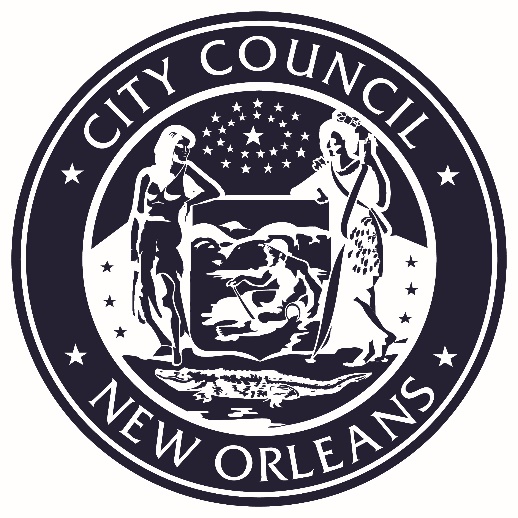 VICE PRESIDENT              HELENA MORENOCouncilmember-At-LargePLEASE TURN ALL CELL PHONES AND BEEPERS EITHER OFF OR ON VIBRATE DURING COUNCIL PROCEEDINGS.